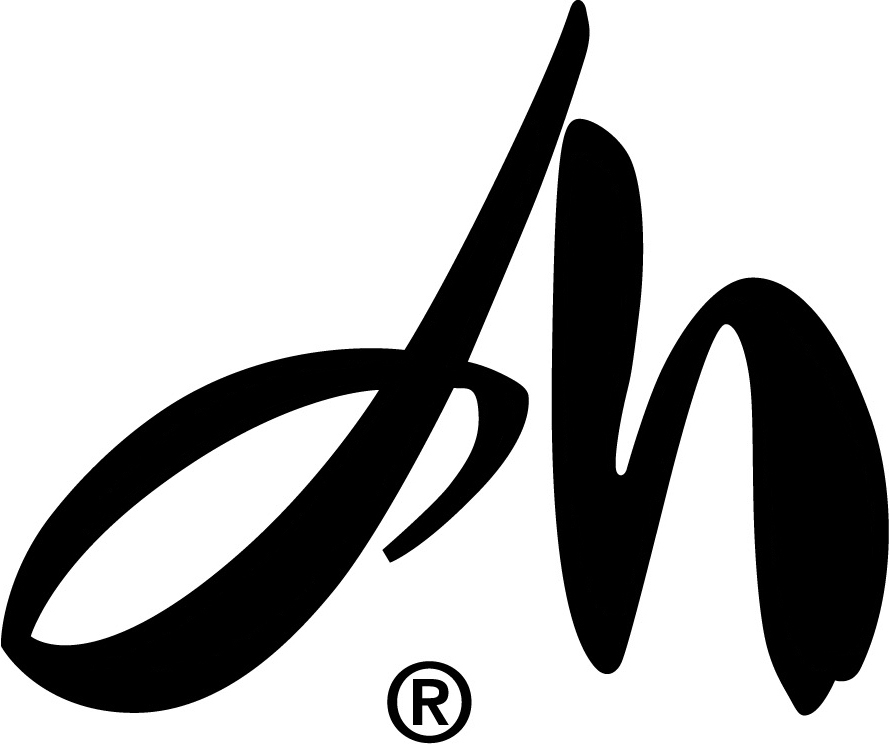 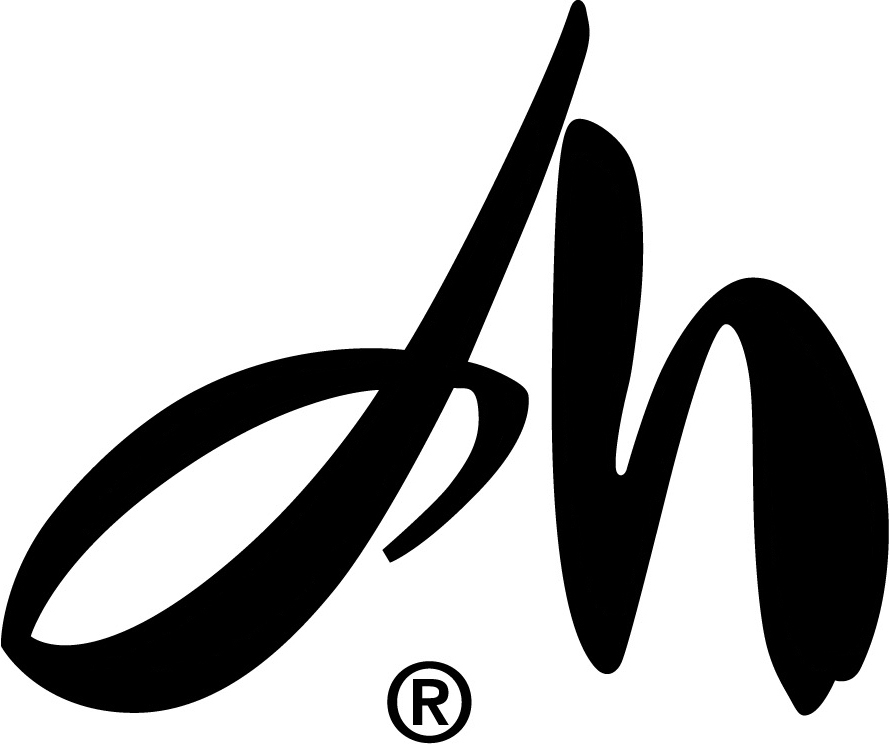 АнкетаСведения об участнике конкурсаФИО Щемелева Анна Олеговна Дата рождения 03.08.1998Школа, класс №331,класс 8-бНазовите образовательные события, которые Вы считаете для себя наиболее значимыми К сожалению, у меня таких нетЧто побудило Вас стать участником конкурса? Я решила попробовать,а почему бы не рискнутьКто входит в Вашу группу поддержки? Конечно, мои родные и друзьяКакие дополнительные сведения Вы считаете необходимым сообщить о себе жюри конкурса (средний балл, оценка по иностранному языку, другое)? Я очень люблю литературу, это мой самый любимый предмет с первого классаСведения о представляемом проектеНазвание проекта Я меняю мир вокруг себя